SWACHHTA ABHIYAN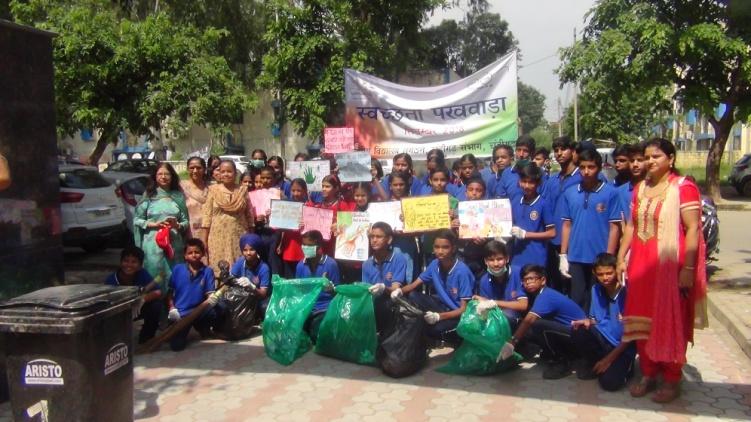 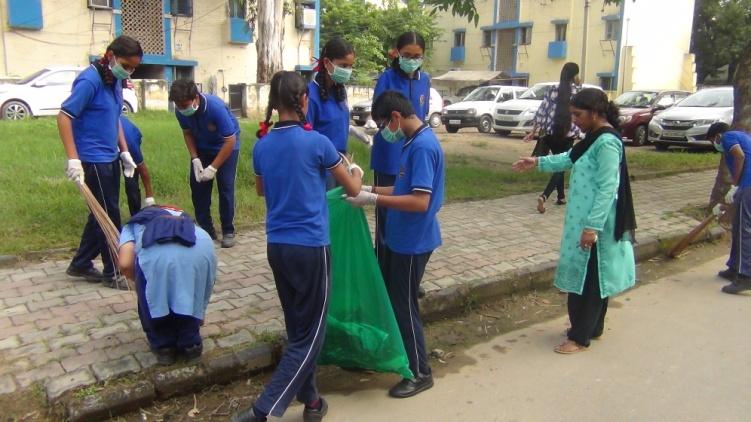 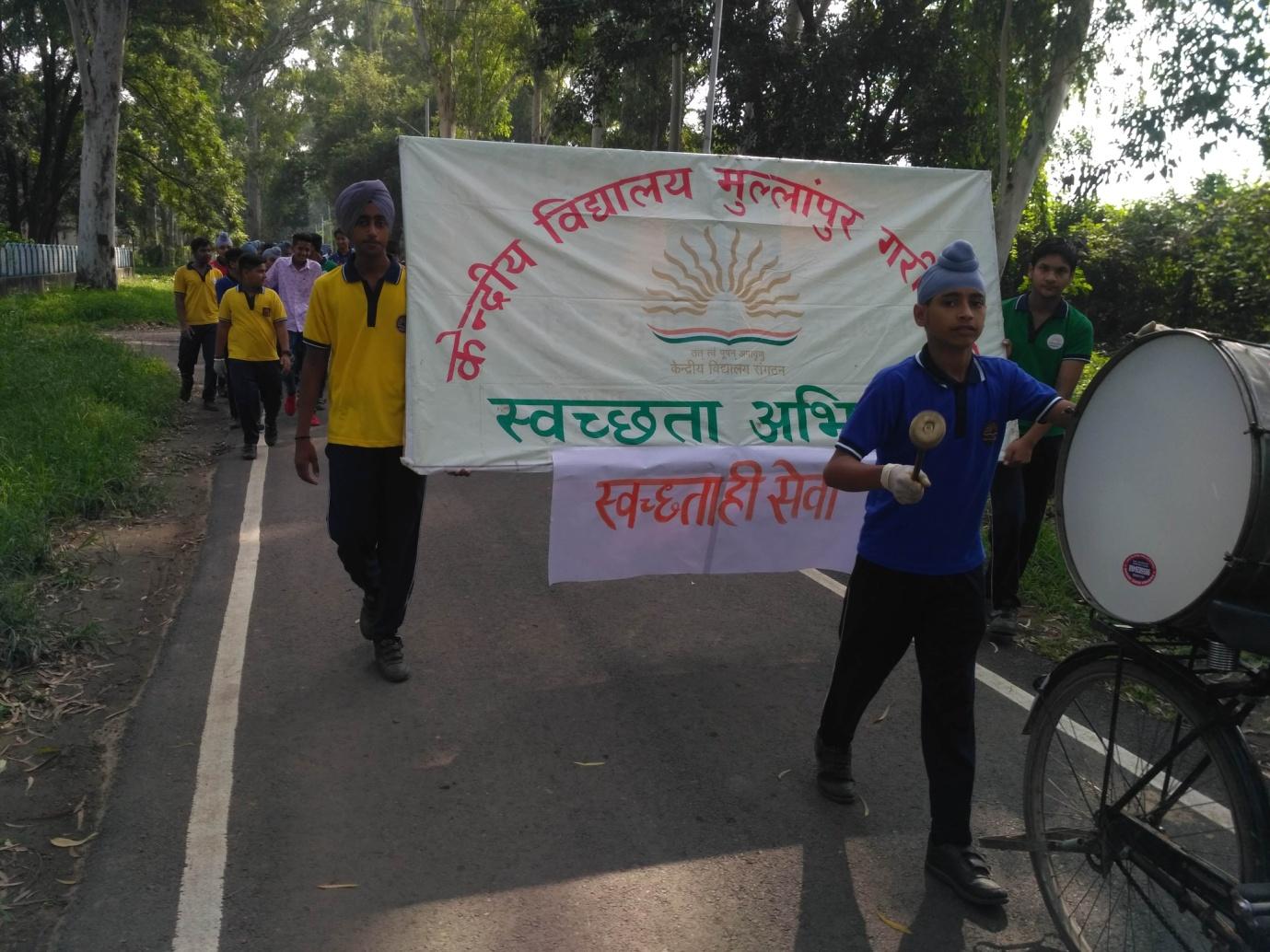 